ESSCOMMUNITYEDUCATIONGOVERNMENTFIRE & POLICEOBITSPOLITICSSPORTSSIGN UP FOR NEWSLETTER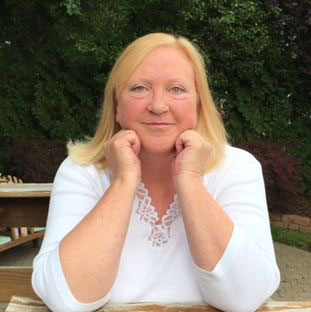 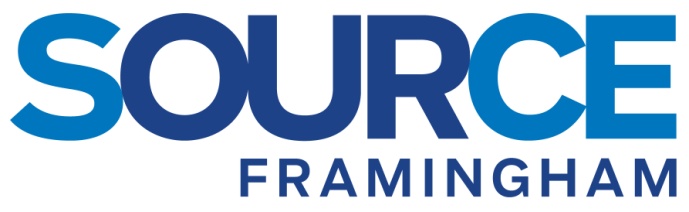 Government Health American Public Health Association Honors Framingham Nurse Mahoney With Achievement Award November 14, 2018 Framingham Source Editor Susan Petroni FRAMINGHAM  – The American Public Health Association bestowed the prestigious Public Health Nurse Creative Achievement Award to Kitty C. Mahoney on Tuesday, November 13, in San Diego California.The Public Health Nurse Creative Achievement Award recognizes an individual’s exceptional and creative contribution to public health nursing administration, education, practice, or research.Mahoney has been the Chief Public Health Nurse, for the City of Framingham for more than 13 years. The Ashland resident is a registered and board certified nurse, who is very active with the Framingham Medical Reserve Corps.Mahoney has a long and distinguished history of service on several local, regional and state committees and organizations as well as advancing academic collaborations with the Massachusetts Association of Public Health Nurses, said Melissa Horning Dehmer, chair of the American Public Health Association Public Health Nursing Section Awards Committee.Mahoney routinely speaks on behalf of public health nursing, where she is able to promote the practice and workforce of public health nurses through advocacy, educational outreach and communication initiatives, said Dehmer.The Association champions the health of all people and all communities. The awards have been given out by the Association since 1972.The American Public Health Association is the only organization that influences federal policy, has a nearly 150-year perspective and brings together members from all fields of public health.The Association’s mission is to “improve the health of the public and achieve equity in health status.The membership includes more than 40 countries, and includes members from all disciplines of public health.